بسم الله الرحمن ا لرحيمتوصيف مقرر الإنتاج المسموع441 علم د. حبيب بن بلقاسمالفصل الدراسي الأول 1435 – 1436 هجري( 2014 – 2015 م )معلومات عامة حول المقررعنوان المقرر : الإنتاج المسموعرقم المقرر و رمزه : 441 علممقرر موجه إلى طلبة البكالوريوس في الإعلام. يخضع التقييم في هذا المقرر إلى نظام المراقبة المستمرة بنسبة 60  %و اختبار نهائي بنسبة 40 % .مدة الدراسة : ساعتان أسبوعيا خلال الفصل الأول من السنة الجامعية 2014 – 2015. لغة التدريس : العربية مواعيد الدرس: يوم الثلاثاء من العاشرة إلى الثانية عشرة صباحا بالقاعة أ 26 أو بأستوديو البث بقسم الإعلام / كلية الآداب / جامعة الملك سعود. معلومات حول المشرف على المقرر :مدرس المقرر : د. حبيب بن بلقاسمالبريد الالكتروني : bbhabib2000@yahoo.fr  استقبال الطلبة : الأستاذ موجود كل يوم ..................... من الساعة .....................إلى الساعة ........................... بمكتبه  بقسم الإعلام ، كلية الآداب  و يكون على ذمة  طلبة البكالوريوس للإجابة على كل التساؤلات و الاستفسارات حول الدروس المقدمة.الأهداف العامة للمقرر :في نهاية هذا المقرر يصبح الطالب قادرا على : التمييز بين الكتابة للإذاعة و الكتابة للوسائل الإعلام الأخرى.كتابة خبر قصير يستجيب لخصوصية الإذاعةإعداد و تقديم موجز إخباري إذاعيكتابة تأليف إذاعيإعداد استجواب إخباري إذاعي قصيرإعداد و تقديم تقرير إخباري إذاعيالتمكن من مهارات التركيب السمعي الرقمي عبر برنامج Cool Edit proمخطط المقررالفصل الأول : أهمية الإذاعة كوسيلة اتصال جماهيريةالفصل الثاني : الكتابة الإذاعيةخصائص الكتابة الإذاعيةالخبر الإذاعيالفصل الثالث :  موجز الأخبارالموجز في شكل أخبار قصيرةالموجز في شكل عناوينالتقديم المادي للورقة الإذاعيةجمل البداية و جمل الربطالفصل الرابع :  تقديم الموجزالتوقيتالإيقاع و سرعة الأداءالوقوف و التوقفنطق الألفاظ:  مخارج الحروفالأخطاء اللغويةالتعامل مع المواقف الطارئةالموسيقى المصاحبة في الموجز :  مختلف الأساليبالفصل الخامس : التأليف الإذاعيخصائص التأليف الإذاعيمصادر التأليف الإذاعيمسألة الأسلوب في تحرير التأليف الإذاعيالفصل السادس : الإستجواب الإذاعيخصائص الإستجواب الإذاعيأنواع الإستجوابإعداد الإستجواب الإذاعيتقديم الإستجواب الإذاعيالفصل السابع : التقرير الإذاعي الإخباريخصائص التقرير الإذاعي الإخباريمكونات التقرير الإذاعينص التقريرالاستشهاد في التقريرتركيب التقرير عبر برنامج Cool Edit Pro تقييم المكتسبات : يخضع مقرر"الإنتاج المسموع" في التقييم إلى نظام المراقبة المستمرة بمعنى أن العدد النهائي يتألف من 60 بالمائة للأشغال التطبيقية خلال حصص الدرس و40 بالمائة للاختبار النهائي. ويتم احتساب الستين بالمائة بناء على اختبار فصلي و تمارين تطبيقية ينجزها الطلبة خلال حصص الدرس حول المحاور المدروسة. و توزع الدرجات كالآتي : اختبار كتابي  في الأسبوع السادس ( يوم الأحد 15 / 05 / 1435 هـ)  = 20 % عمل تطبيقي حول الموجز الإخباري = 10 % عمل تطبيقي حول التأليف الإذاعي = 10 %عمل تطبيقي حول التقرير الإذاعي = 20 %الاختبار النهائي = 40 % متطلبات المقرر:ضرورة المواظبة على الحضور لأن هذا المقرر يرتكز أساسا على التدريب العمليمتابعة مستجدات جامعة الملك سعود. و الأحداث الوطنية و العربية و العالمية الالتزام بتقديم الواجبات في الوقت المحدد لها. ضرورة امتلاك كمبيوتر Laptop computerضرورة تحميل برنامج التركيب الرقمي Cool Edit Proتنبيهات هامة:تواريخ الاختبارات ثابتة وليس هناك اختبارات بديلة للأعمال الفصلية. الحد الأعلى للغياب هو أربع (4) محاضرات خلال الفصل الدراسي، ولمن يتغيب أكثر من ذلك سيحرم من دخول الاختبار النهائي.   تعاد أوراق الاختبارات الجزئية للطالب بعد أسبوع من الاختبار ويتم شرح الإجابات في المحاضرة للاستفادة. وبعدها لا يعيد الأستاذ توضيح الإجابات لكل طالب على حدة. يتوقف أداء الطالب على جهده و حضوره و مشاركته. يعد غائبا من دخل القاعة بعد 15 دقيقة من بداية المحاضرة أو غادرها قبل 15 دقيقة من نهايتها.يكون الاعتماد في هذا المقرر على محاضرات الأستاذ و المرجع المشار إليه أسفله. ويتم تشجيع الطالب على الفهم و مطالعة المراجع ذات الصلة.قائمة المصادر و المراجعمعسعس ( رياض ).- تقنيات الصحافة المسموعة و المرئية.- دمشق : دار نينوي، الطبعة الأولى ، 2009م / 1430 هجري.- 294 صفحة.مكاوي ( حسن عماد ).- الأخبار الإذاعية و التليفزيونية.- القاهرة : الدار العربية للنشر و التوزيع، الطبعة الثانية 2012 .- 240 صفحة.بركات (عبد العزيز).- اتجاهات حديثة في إنتاج البرامج الإذاعية.- القاهرة : 1421هـ 2000مالعمل الإذاعي والتلفزيوني: مفاتيح النجاح وأسرار الإبداع، عاصف حمدي، أبو ظبي، 2004م. إنتاج البرامج الإذاعية والتلفزيونية، د. محمد معوض إبراهيم وبركات عبد العزيز، الكويت: ذات السلاسل، 2000م.كيف تكون مذيعاً ناجحاً: تجارب وقواعد، أحمد عبد الملك، عمان: دار أسامة، 2004م.فن الكتابة للراديو والتلفزيون، د. كرم شلبي، دار الشروق، 1407هـ.ملاحظة هامة : هذا التوصيف قابل للتعديل و ذلك وفق الإمكانات التقنية التي يفورها القسم. وفق الله الجميع إلى ما يحبه ويرضاه ،،،،،،المملكة العربية السعوديةجامعة الملك سعود كلية الآداب / قسم الإعلام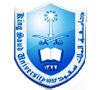 